Name: Modilim Tochukwu Adrian Matric No: 17/ENG04/041Department: ELECTRICAL/ELECTRONICS ENGINEERINGEEE 382 ASSIGNMENT commandwindowclearvarsclcclose allformat short gsyms t Kp Td Tp x%Linearizedv= Kp*(1-exp(-((t-Td)/Tp)))Adrian=xlsread('1587203818odevbesdata','data1');t1=Adrian(:,1);v=Adrian(:,2);V=round(mdata(900,2),1);t0=ones(length(v),1);t=[t0 t1];[mcoeff, mcoeffint, mrseid, mresidint, manova]=regress(v,t1);mcoeffmanovaKp=VTd=-mcoeff(1)Tp=mcoeff(2)figure(1)plot(t1,v)hold onplot(t1,V)grid on grid minorxlabel('Time(min)')ylabel('Volume(m^3)')legend('Experimental','Linearized')%non-linearig=[0.1,0.1,0.1,0.1];modelfun=@(v,t) ig(1)*(1-exp(-((ig(2)-ig(3))/ig*4))));Adr=nlinfit(t1,v,ig,modelfun)figure(2)plot(t1,v)hold onplot(t1,Adr)grid ongrid minorxlabel('Time(min)')ylabel('Volume(m^3)')legend('Experimental','Nonlinear')%comparingfigure(3)plot(t1,v)hold onplot(t1,)hold onplot(t1,Adr)grid minorgrid onxlabel('Time(min)')ylabel('Volume(m^3)')legend('Experimental','Linearlized','Nonlinear')%SAE[v,t1]=simplefit_data1;net=fitnet(10.'trainscg');net.performFcn= 'sae';net= train(net,x,t)y=net(x)e=t1-yperf= sae(net,t,y)%MAEy=net(v)e=t-yperf= mae(e)%SSE[v,t1]=simplefit_data1;net= fitnet(10);net.performFcn= 'sse';net= train(net,x,t)y=net(x)e=t1-yperf= sse(net,t,y). 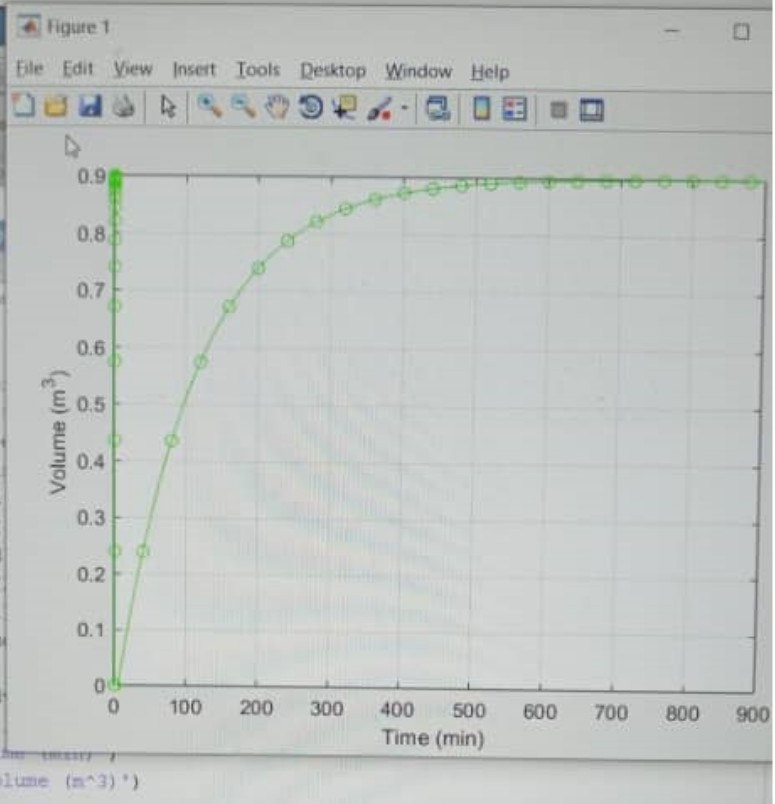 